Příloha č. 1 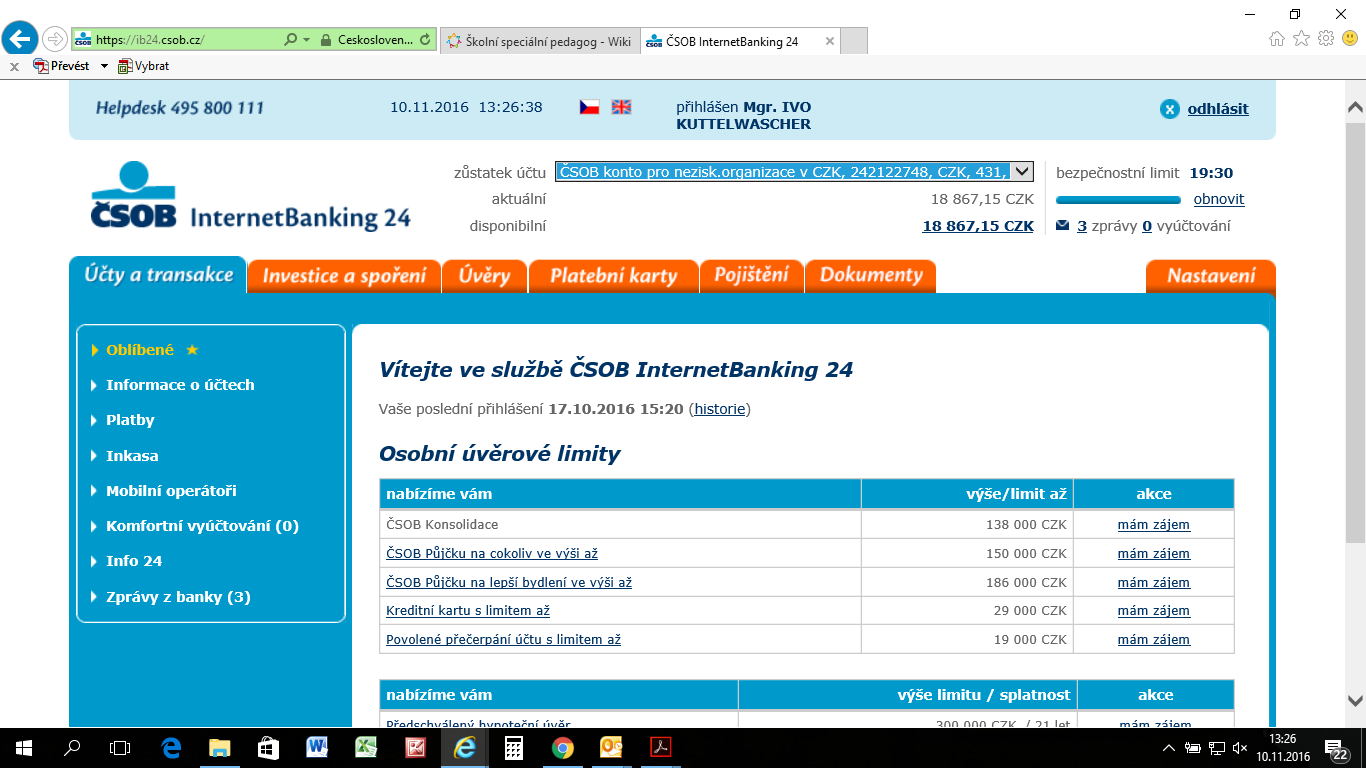 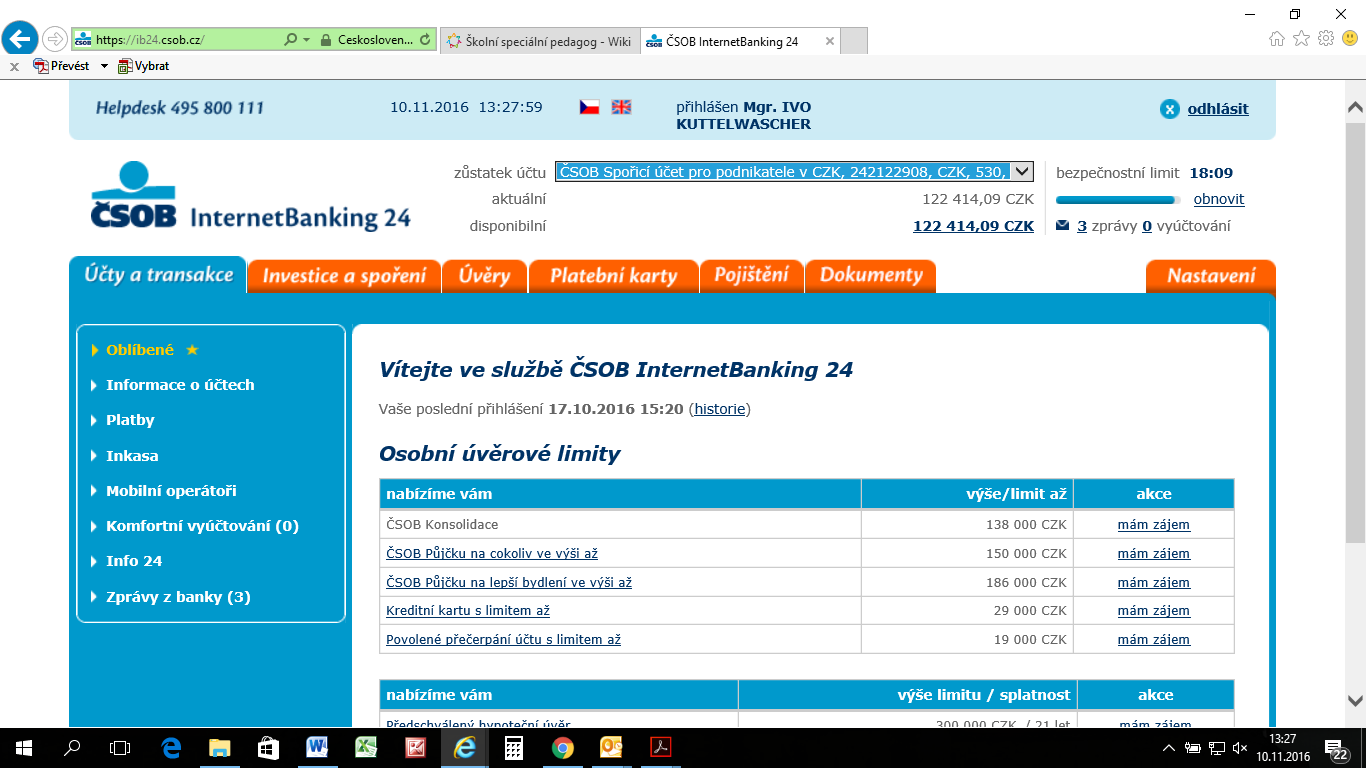 